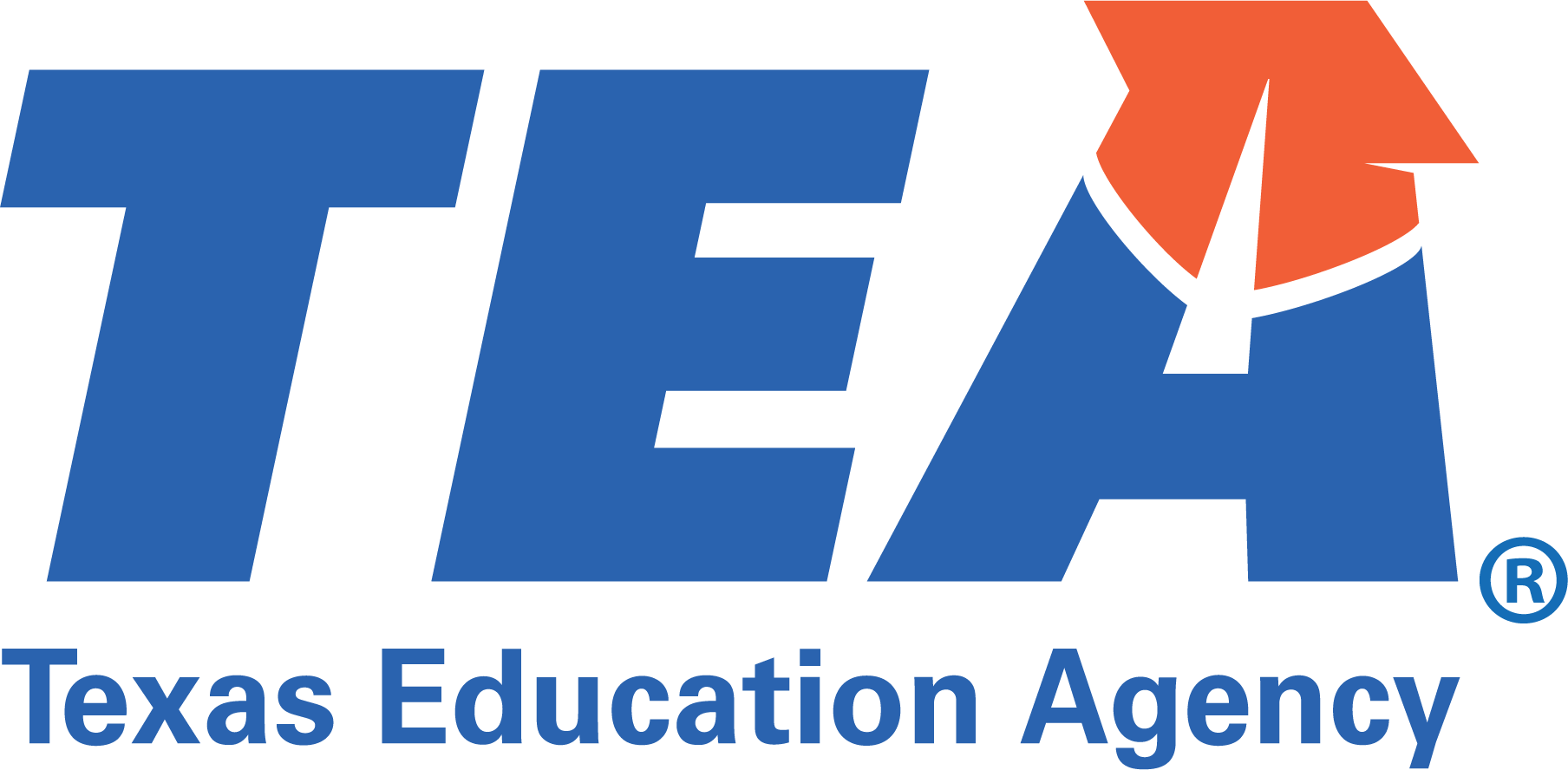 CHARTER STUDENT ADMISSION APPLICATIONCharter School Campus Name/Charter School Name(Nombre del campus de la escuela charter / Nombre de la escuela charter)School Year(Año escolar)2022-2023 	Student Information (Información Estudiantil)	Required Information (Información requerida)*Please enter name as shown on birth certificate(Por favor ingrese el nombre como se muestra en el certificado de nacimiento)Last Name (Apellido)*Suffix (Sufijo)First Name  (Primer Nombre)*Middle Name (Nombre del segundo)*	Date of Birth (Fecha de nacimiento)*Gender (Género)*Grade Applying For (Grado que solicita)*Voluntary Information (Información voluntaria)Social Security Number (SSN)(Número de Seguro Social)Student Identification NumberOR	(Número de identificación del estudiante)*Providing a SSN is voluntary and used to match a student's Unique ID through the Texas Student Data System. If you do not wish to supply the SSN, please supply the SIN. If no SIN exists, one will be generated.(Proporcionar un SSN es voluntario y se usa para hacer coincidir la identificación única de un estudiante a través del Sistema de datos de estudiantes de Texas. Si no desea proporcionar el SSN, proporcione el SIN. Si no existe SIN, se generará uno.)Yes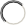 (Sí)No(No)I have another child attending this charter school.(Tengo otro hijo que asiste a esta escuela charter)Yes(Sí)No(No)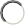 This is a child of a staff or board member.(Este es un hijo de un miembro del personal o de la junta)If yes, please enter the name of the student's sibling, staff, or board member.(En caso sí, ingrese el nombre del hermano, el personal o el miembro de la junta) 	Primary Guardian Information (Tutor Legal)	Last Name (Apellido)*	First Name (Primer Nombre)*Street Address of Primary Residence(Dirección de la residencia principal)*City(Ciudad)*State(Estado)*Zip Code(Código Postal)*Contact Phone Number (Teléfono de contacto)*	Email Address (Correo Electrónico)  CERTIFICATION (Required): By checking this box, I certify to the best of my knowledge and belief that the information in this application is complete and accurate, I am the legal guardian of the child listed above, and I understand that any false information, omission, or misrepresentation of facts may result in the rejection of this application or future dismissal of the applicant.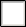 CERTIFICACION (Requerida): Al marcar esta casilla, certifico a mi leal saber y entender que la información en esta solicitud es completa y precisa, soy el tutor legal del niño mencionado anteriormente, y entiendo que cualquier información falsa, omisión, o la tergiversación de los hechos puede resultar en el rechazo de esta solicitud o en el futuro despido del solicitante.This school does not discriminate on the basis of sex, national origin, ethnicity, religion, disability, or academic or athletic ability.(Esta escuela no discrimina por sexo, origen nacional, etnia, religión, discapacidad, or capacidad académica o atlética.)v.04092021